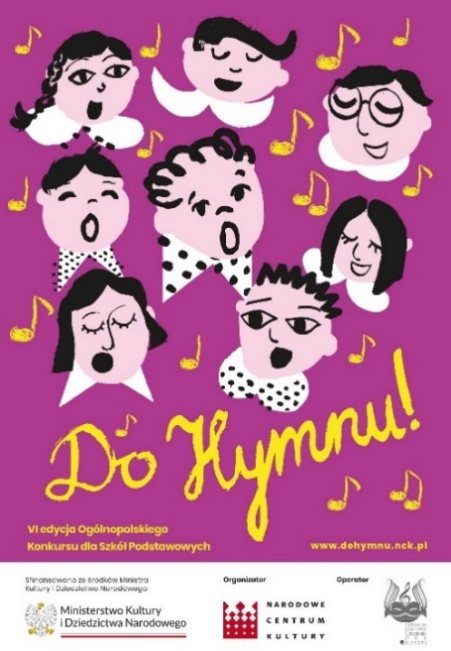                                                                                          Szanowni Dyrektorzy, Nauczyciele, Uczniowie, Rodzice -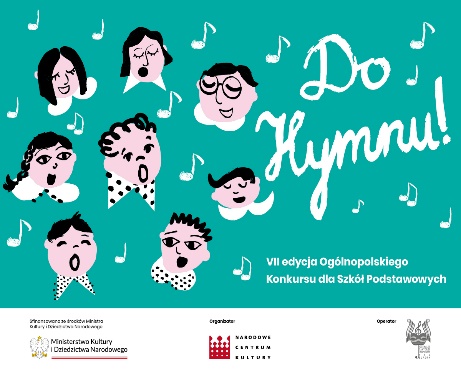 	                                                                          już po raz siódmy rozpoczynamy nabór do  Ogólnopolskiego  Konkursu                                                                                               dla  Szkół Podstawowych DO HYMNU.                                                                                        Jest to wspaniała  inicjatywa  Ministra  Kultury  i  Dziedzictwa  Narodowego,                                                                                          Dyrektora  Narodowego  Centrum  Kultury oraz Stowarzyszenia  „Iuvenales                                                                                        Cantores Lodziensis – pro  Europe”. Także Wojewódzcy  Kuratorzy  Oświaty                                                                                        są   żywo   zainteresowani    Konkursem    –   niejednokrotnie    przyjeżdżając                                                                                          osobiście    do   szkół   na    konkursowe prezentacje.            Obok   niewątpliwych  walorów edukacji  w  zakresie  znajomości i poszanowania   Hymnu   Narodowego oraz  polskich                    pieśni  hymnicznych, Konkurs wdraża  uczniów, od pierwszej klasy szkoły podstawowej, do poprawnego, praktycznego             i zbiorowego muzykowania wokalnego.   Jest  to także forma kształcenia poczucia więzi społecznych i utożsamiania się              z  grupą rówieśniczą,  do której  się  należy oraz poczucia wartości  wspólnej pracy  i  współodpowiedzialności za wynik               końcowy.            Z  sześcioletniego  doświadczenia  wiem,  że  jest  to element  życia szkoły, który  łączy  nie  tylko  uczniów, ale również             dyrekcję,  wszystkich   nauczycieli,  rodziców,  przyjaciół  szkoły.  Wielokrotnie  konkursowa prezentacja  była  swoistym              świętem  całego  środowiska  lokalnego,   w  którym  uczestniczyły  także  władze  i  media.  Rangę  Konkursu  podnoszą            również  wysokie  nagrody  dla  szkół  i nauczycieli realizujących przygotowania do udziału w konkursie oraz prowadzą-           cych  konkursowe prezentacje  -  uzyskujących  najwyższe  oceny  jurorskie  w   skali  ogólnopolskiej i wojewódzkiej.            Cennym jest także fakt,  że to jurorzy przyjeżdżają do szkół aby ocenić prezentację, co nie generuje kosztów  po stronie            uczestniczących placówek.             Od  trzech  lat  organizujemy  Warsztaty  dla  nauczycieli,  którzy  będą  przygotowywali  uczniów  do   Konkursu  i  będą            prowadzili konkursową prezentację przed komisją jurorską.  Warsztaty są zorganizowane w bardzo dobrych warunkach            hotelowych.   Zajęcia  warsztatowe  realizowane   są   przez  wybitnych  praktyków   w   dziedzinie  śpiewu  zbiorowego,            prowadzenia chórów, zespołów wokalnych i dyrygowania. Uczestnicy mają zapewniony bezpłatny  nocleg, wyżywienie,             praktyczne  zajęcia  i  zwrot  kosztów  przejazdu (na   podstawie  biletów  kolejowych  lub  autobusowych).  Nauczyciele             prowadzący   konkursowe  prezentacje   w   swoich   szkołach,   bardzo   mocno   podkreślali    wartość  uczestnictwa   w            Warsztatach  dla  prawidłowości  przygotowań  do  udziału  w  Konkursie.  Warsztaty w tym roku odbędą  się  w  dniach          14 - 15 września 2024  w  Bydgoszczy  –  w  centrum  Polski - co daje dobre możliwości dojazdu nauczycieli.         Szanowni Państwo,         z  całego serca zachęcam do udziału  w  Konkursie  oraz  w  Warsztatach.  Proszę  jednocześnie o dokładne zapoznanie          się  z  Regulaminem   Konkursu   i   Warsztatów  dla  nauczycieli.   Proszę  przeanalizować,  zanim  prześlecie  Państwo          zgłoszenie,  czy   uda   się   przygotować  szkołę  do  Konkursu   –   czy  nie  będzie  po  zakwalifikowaniu   konieczności          rezygnacji.   Proszę mieć  na  uwadze,  że zakwalifikowanych  zostanie jedynie 150  szkół z ok. 14.000 funkcjonujących         w  Polsce szkół podstawowych  i  z  63  Szkół  Polskich  działających  przy  polskich  placówkach  dyplomatycznych  w          Europie.    Nie  zabierajmy więc niepotrzebnie  miejsca  tym szkołom,  które „dadzą radę”.          Sugeruję, aby decyzja o przystąpieniu do  Konkursu była podjęta na zebraniu całej Rady Pedagogicznej na której  wszyscy          nie tylko podejmą  decyzję o udziale w  Konkursie, ale  także  będą  świadomi  wymagań  regulaminowych i odpowiedział-          ności   za   wynik   końcowy.      Nabór   do   udziału   w    VII   edycji    Konkursu   planowany   jest   od   dnia   15  kwietnia      do  17  maja  2024 r.  Zgłoszenia  będą   przyjmowane   drogą  elektroniczną  poprzez   wypełnienie  i  wysłanie  ankiety –            zgłoszenia  opublikowanego  od  dnia  oficjalnego ogłoszenia  naboru  do  VII  edycji  Ogólnopolskiego Konkursu dla Szkół        Podstawowych DO HYMNU  na stronie dohymnu2024.webankieta.pl         W razie pytań – jestem do Państwa dyspozycji.          Zachęcam   do  odwiedzenia  strony   https://nck.pl/projekty-kulturalne/projekty/konkurs-do-hymnu,  gdzie  możecie          się Państwo dowiedzieć o archiwalnych edycjach Konkursu.                Uwaga! Proszę nie mylić Ogólnopolskiego Konkursu dla Szkół Podstawowych DO HYMNU będącego w pełnym                     tego  słowa  znaczeniu  konkursem,  z  akcją  „Szkoła  do  Hymnu”  polegającą  na  symbolicznym  odśpiewaniu                 Mazurka   Dąbrowskiego   w  przededniu  Narodowego  Święta  Niepodległości   11   listopada   o  godz.  11:11.Krzysztof  Kozłowski  -  Koordynator ogólnopolskiVII edycji Ogólnopolskiego Konkursu dla  Szkół  Podstawowych DO HYMNUtel.  601825592;  e-mail: krzysztof@choirconductor.pl